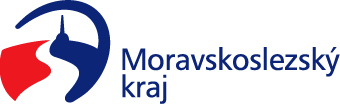 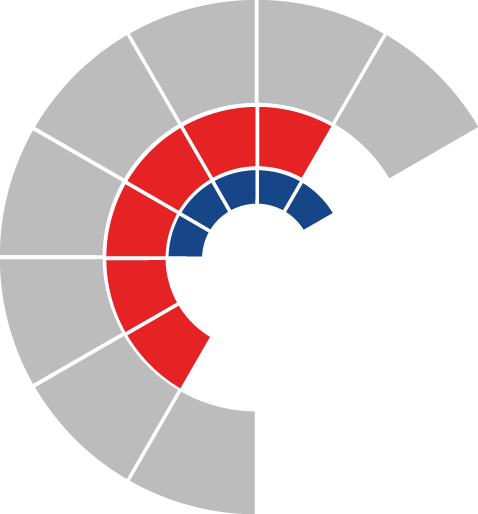 							Výbor sociální zastupitelstva kraje 										 Výpis z usneseníČíslo jednání:	10		Datum konání:	22. 2. 2022Číslo usnesení: 10 / 98Výbor sociální zastupitelstva kraje Výbor sociální zastupitelstva krajed o p o r u č u j ezastupitelstvu kraje rozhodnout zahájit přípravu projektu „Podpora služeb sociální prevence 2022+“ předkládaného do Operačního programu Zaměstnanost plusd o p o r u č u j ezastupitelstvu kraje rozhodnout profinancovat a kofinancovat projekt „Podpora služeb sociální prevence 2022+“ předkládaný do Operačního programu Zaměstnanost +, v letech 2022 - 2025 ve výši 760.753.000 Kč dle předloženého materiáluZa správnost vyhotovení:Bc. Peter HančinV Ostravě dne 22. 2. 2022Ing. Jiří Carbolpředseda výboru sociálního